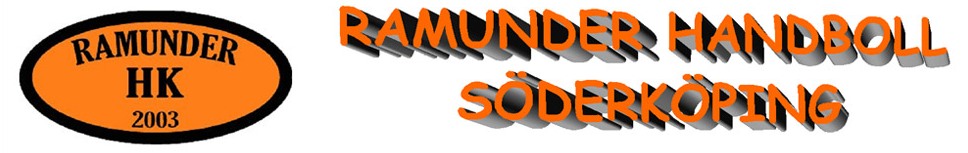 ÖPPNING AV KIOSKAlla våra varor kaffe mm finns i plåtskåpetVår kyl/frys är märkt RHKHänglåsen till kyl sitter på nyckel med röd plastbricka och hänglås till plåtskåp sitter på grön plastbricka.Sätt på kaffe (3 dl mått kaffe/kanna)Ev kan man behöva köpa mjölk på ICA, uppge vårt konto i kassan och legitimera dig. Alt. ta skärmdump på kvitto och skicka till vår kassör.Sätt på korv, lägg i 2-3 st lagerblad och ca 10 st kryddpeppar ta inte för mycket korv åt gångenKastrullen måste stå på plattan för att den ska fungera, sätt på medelvärme.Ställ in läsk i kylen i kiosken, hämta från vår låsta kyl märkt RHKStäll upp övriga varor på diskenLägg fram prislistaSälj så det ryker, tänk på att hålla iordning i kiosken under hela tiden.Domare bjuds på kaffe eller te.STÄNGNING AV KIOSKPlocka tillbaka alla varor i plåtskåpet.Ställ tillbaka läsk mm som ska var kylt in i ”vår” kyl märkt RHK, glöm inte att låsa.Töm kaffetermosar, torka av borden, diska av kastrullen.Töm sopsäcken och släng den på baksidan se vägbeskrivning på dörren inne i kiosken, nyckel till sopkärlen hänger till vänster om dörren om du står inne i kiosken. Om något börjar ta slut kontakta kioskansvarig.Lycka till!Med vänlig hälsningCaroline Cato 0703389088		Marcus Almroth 0702743633Mattias Cato 0705933601		Beatrice Gunnarson 0703502944	Linda Almroth 0761050544		Rosita Stelin 0103617288